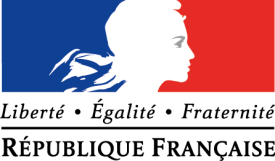 Rappel : Il est demandé aux supérieurs hiérarchiques directs d’émettre un avis, favorable ou non, à l’octroi d’une réduction d’ancienneté d’échelon, sans toutefois préciser de souhait particulier quant au nombre de mois qu’il conviendrait d’octroyer à l’agent ayant bénéficié d’un entretien professionnel. Avis du supérieur hiérarchique ayant conduit l’entretien professionnel :Rappel : la formulation d’un avis favorable ou défavorable doit être en cohérence avec le compte rendu de l’entretien professionnel 2015-2016.  Favorable à l’attribution d’une réduction d’ancienneté Défavorable à l’attribution d’une réduction d’anciennetéSi votre avis est défavorable, souhaitez-vous que soit attribuée une majoration d’ancienneté :  Oui  Non(Rappel : en cas de demande de majoration, vous veillerez à en informer préalablement l’agent). ----------------------------------------------------------------------------------------------------------------------------------------------------------------Cette fiche individuelle de proposition doit être communiquée à chaque agent concerné(e).-Une copie doit être adressée au rectorat DIEPAT 3.02 directement pour le lundi 20 juin 2016RÉDUCTION D'ANCIENNETÉ D'ÉCHELON DES ITRF- MODALITÉS D'ATTRIBUTIONArrêté du 18 mars 2013 relatif aux modalités d'application à certains fonctionnaires relevant des ministres chargés de l'éducation nationale et de l'enseignement supérieur du décret n° 2010-888 du 28 juillet 2010 relatif aux conditions générales de l'appréciation de la valeur professionnelle des fonctionnaires de l'État.EXTRAITArticle 1Les dispositions du décret du 28 juillet 2010 susvisé s'appliquent aux fonctionnaires appartenant à l'un des corps suivants ou détachés dans l'un d'eux : 15. Ingénieurs de recherche, ingénieurs d'études, assistants ingénieurs, techniciens de recherche et de formation, adjoints techniques de recherche et de formation, régis par le décret  n° 85-1534 du 31 décembre 1985 modifié fixant les dispositions statutaires applicables aux ingénieurs et aux personnels techniques et administratifs de recherche et de formation du ministère chargé de l'enseignement supérieur.Article 9Les réductions d'ancienneté prévues aux articles 7 et 8 du décret du 28 juillet 2010 susvisé sont attribuées par le chef de service auprès duquel est placée la commission administrative paritaire compétente, après avis de ladite commission.Dans les corps mentionnés au 15 de l'article 1er du présent arrêté, 30% au plus des fonctionnaires pouvant bénéficier de réductions d'ancienneté et dont la valeur professionnelle est distinguée, bénéficient d'une réduction de trois mois.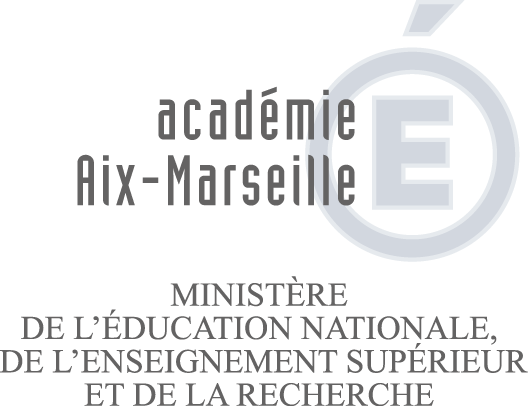  DIEPAT 3.02FICHE DEPROPOSITION D’UNE REDUCTIONOU MAJORATION D’ANCIENNETE 2015- 2016Nom d’usage de l’agent :Prénom :Date de naissance :Établissement d’affectation 2015-2016 :Corps-grade :Échelon et date de promotion dans l’échelon :               /           /Date de l’entretien professionnel : M.       MmeBAP :NOM du supérieur hiérarchiqueFonctionSignatureDateNOM de l’agent :Vu et pris connaissance :Commentaire :L'application du pourcentage (30%) se fait au niveau académique (pour les ATRF) ou ministériel (pour les TECH-ASI-IGE-IGR) et non par établissement.Un programme de tri automatique effectué par l'application informatique nationale MAIA, construit à partir de critères objectifs et en fonction des réductions attribuées dans les années antérieures, départage les agents et permet de dresser une liste de propositions présentées à la CAPA et aux CAPN.